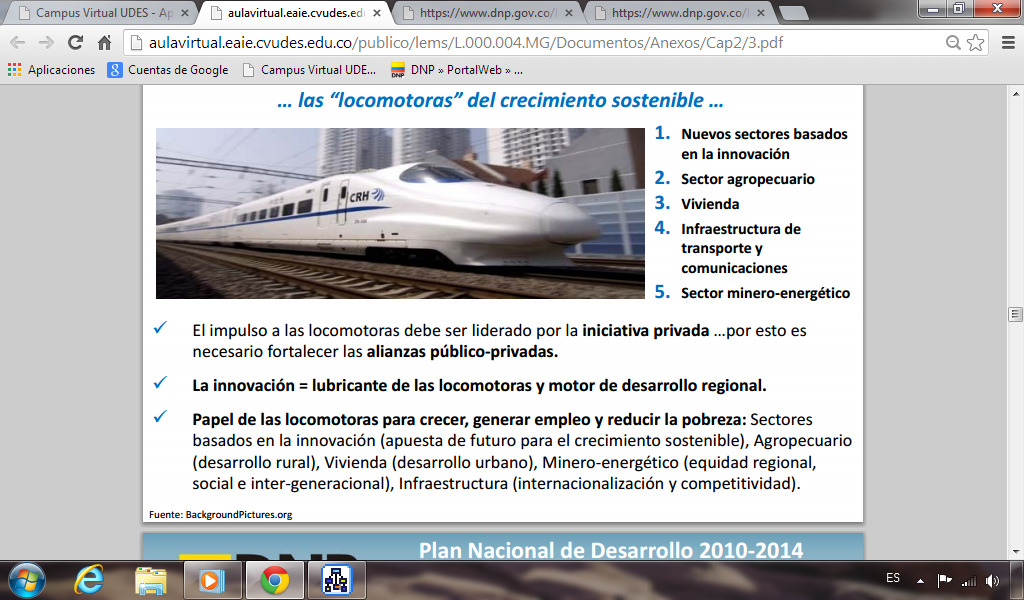 Se estima que, en los próximos cuatro años, las cinco locomotoras incrementarán el crecimiento económico del país en 1,7 puntos porcentuales por año, reducirán la pobreza durante el cuatrienio en cerca de un 1,2% y la indigencia en cerca del 1,0%, y adicionalmente disminuirán la tasa de desempleo en 26 puntos básicos por año. Ahora bien, no todas las locomotoras tienen un impacto equivalente sobre estos indicadores. Unas locomotoras son más intensivas en empleo o en capital, otras impactan en mayor medida a la población más pobre, y otras son más susceptibles de crecera grandes velocidades por causa, por ejemplo, de cambios de coyuntura en el panorama internacional. Por lo tanto, sin desconocer los demás efectos económicos y sociales que estos sectores generan, cada locomotora cumplirá un propósito especial en el desarrollo económico y social del país de los próximos años.• Los sectores basados en la innovación son símbolo de nuestra visión de futuro, nuestra apuesta hacia un mayor desarrollo, y nuestra firme ambición de competir a la par con países de mayores ingresos en los mercados internacionales, tanto con bienes y servicios de alto valor agregado, como a través de la generación de nuevas tecnologías y conocimiento. Los países con empresas, sectores, y cadenas productivas con mayor capacidad de innovación son precisamente los que alcanzan un mayor crecimiento económico sostenido y potencial hacia el futuro.• El sector agropecuario refleja nuestro deseo y compromiso de aprovechar la riqueza y el enorme potencial del campo colombiano para dar un verdadero salto económico y social en las zonas rurales del país a través de la generación de empleo formal y el desarrollo de emprendimientos exitosos. Considerando el incremento previsto de la demanda mundial de alimentos y las perspectivas de precios altos de commodities para las próximas décadas, sumado a las ventajas comparativas que tiene Colombia en este sector, es indudable que nos encontramos ante una oportunidad que no podemos desaprovechar. El paso siguiente será convertir estas ventajas comparativas del campo colombiano en ventajas competitivas, y de esta manera transitar hacia un sector agropecuario de talla mundial que conduzca a más empleo y menor pobreza para la población rural.• La construcción constituye nuestra gran apuesta de aprovechar el incremento en la demanda de vivienda que se genera con el mayor dinamismo económico, para impulsar la generación de empleo, especialmente en las zonas urbanas del país. Así mismo, el sector de vivienda, dados sus eslabonamientos con múltiples y diversas actividades económicas, tiene el potencial de dinamizar la economía e impulsar el crecimiento y la generación de empleo de manera casi transversal. Lo anterior, sin dejar de mencionar el impacto social que implica para los hogares colombianos contar con más y mejores condiciones de habitabilidad.• La identificación de la infraestructura de transporte como locomotora estratégica de crecimiento es un reflejo de nuestra obligación y deuda con la población y el sector productivo de unir el territorio y llevar, con mayor seguridad, prontitud y a menores costos, los productos y las ideas de los colombianos al resto del país y al mundo. El impulso a la locomotora de transporte no sólo genera empleo, dinamiza la economía y fortalece la competitividad del sector productivo en los mercados internacionales, sino también mejora la disponibilidad, calidad, y precio de los bienes y servicios que consume la población. Al disminuir los costos de transporte, se reducen los precios de los alimentos y bienes básicos, generando de esta manera un impacto social y regional de gran importancia.• El sector minero‐energético representa la oportunidad que tenemos de aprovechar de manera responsable nuestra riqueza de recursos naturales para generar crecimiento sostenible y mayor equidad social, regional e inter‐generacional. Las elevadas proyecciones de producción de petróleo y carbón para los próximos años, las estimaciones al alza de los precios internacionales de la canasta minero‐energética y la creciente actividad de exploración en el territorio nacional, muestran claramente el papel crucial que tendrá este sector en la economía colombiana en los próximos años. Ahora bien, con el desarrollo de los sectores minero‐energéticos, viene atada una enorme responsabilidad de gestión ambiental. El desarrollo de esta locomotora no puede ir en contravía del desarrollo sostenible del país y de su conservación para las próximas generaciones.Para que las cinco locomotoras realmente lideren el crecimiento económico de Colombia en los próximos años y produzcan impactos significativos en el empleo, será necesario consolidar los eslabonamientos de estos sectores con “los vagones del tren”. En especial, con los sectores de servicios –comercio, transporte, sector financiero, entre otros‐, que concentran el 60% del empleo total del país. A modo de ejemplo, para demostrar el potencial impacto que pueden generar estos eslabonamientos, se encuentra que el sector de vivienda se interrelaciona con 32 actividades económicas, y en la cadena de petróleo se identifican hasta 38 bienes y servicios conexos.Finalmente, el crecimiento económico de Colombia debe ser sostenido y también sostenible: debe ser un crecimiento fundamentado en la sostenibilidad ambiental. Es necesario, para nuestro bienestar y como responsabilidad con las futuras generaciones, hacer compatibles la agenda productiva y la agenda ambiental, y armonizar el desarrollo productivo con la preservación del medio ambiente.